1.1. Описание услуги1.1. Описание услуги1.1. Описание услуги1.1. Описание услуги1.1. Описание услуги1.1. Описание услуги1.1. Описание услугиВ рамках предоставления услуги обеспечивается поддержка и администрирование комплексов защиты среды виртуализации;В рамках предоставления услуги обеспечивается поддержка и администрирование комплексов защиты среды виртуализации;В рамках предоставления услуги обеспечивается поддержка и администрирование комплексов защиты среды виртуализации;В рамках предоставления услуги обеспечивается поддержка и администрирование комплексов защиты среды виртуализации;В рамках предоставления услуги обеспечивается поддержка и администрирование комплексов защиты среды виртуализации;В рамках предоставления услуги обеспечивается поддержка и администрирование комплексов защиты среды виртуализации;В рамках предоставления услуги обеспечивается поддержка и администрирование комплексов защиты среды виртуализации;1.2. Способ подключения к ИТ-системе (если необходимо и в зависимости от технической возможности организации)1.2. Способ подключения к ИТ-системе (если необходимо и в зависимости от технической возможности организации)1.2. Способ подключения к ИТ-системе (если необходимо и в зависимости от технической возможности организации)1.2. Способ подключения к ИТ-системе (если необходимо и в зависимости от технической возможности организации)1.2. Способ подключения к ИТ-системе (если необходимо и в зависимости от технической возможности организации)1.2. Способ подключения к ИТ-системе (если необходимо и в зависимости от технической возможности организации)1.2. Способ подключения к ИТ-системе (если необходимо и в зависимости от технической возможности организации)Ярлык на Портале терминальных приложенийПрямая ссылка на Web-ресурс из КСПДПрямая ссылка на Web-ресурс из интернет (требуется СКЗИ на АРМ / не требуется)«Толстый клиент» на АРМ пользователя (требуется СКЗИ на АРМ / не требуется)Другой способ________________________________________________Ярлык на Портале терминальных приложенийПрямая ссылка на Web-ресурс из КСПДПрямая ссылка на Web-ресурс из интернет (требуется СКЗИ на АРМ / не требуется)«Толстый клиент» на АРМ пользователя (требуется СКЗИ на АРМ / не требуется)Другой способ________________________________________________Ярлык на Портале терминальных приложенийПрямая ссылка на Web-ресурс из КСПДПрямая ссылка на Web-ресурс из интернет (требуется СКЗИ на АРМ / не требуется)«Толстый клиент» на АРМ пользователя (требуется СКЗИ на АРМ / не требуется)Другой способ________________________________________________Ярлык на Портале терминальных приложенийПрямая ссылка на Web-ресурс из КСПДПрямая ссылка на Web-ресурс из интернет (требуется СКЗИ на АРМ / не требуется)«Толстый клиент» на АРМ пользователя (требуется СКЗИ на АРМ / не требуется)Другой способ________________________________________________Ярлык на Портале терминальных приложенийПрямая ссылка на Web-ресурс из КСПДПрямая ссылка на Web-ресурс из интернет (требуется СКЗИ на АРМ / не требуется)«Толстый клиент» на АРМ пользователя (требуется СКЗИ на АРМ / не требуется)Другой способ________________________________________________Ярлык на Портале терминальных приложенийПрямая ссылка на Web-ресурс из КСПДПрямая ссылка на Web-ресурс из интернет (требуется СКЗИ на АРМ / не требуется)«Толстый клиент» на АРМ пользователя (требуется СКЗИ на АРМ / не требуется)Другой способ________________________________________________Ярлык на Портале терминальных приложенийПрямая ссылка на Web-ресурс из КСПДПрямая ссылка на Web-ресурс из интернет (требуется СКЗИ на АРМ / не требуется)«Толстый клиент» на АРМ пользователя (требуется СКЗИ на АРМ / не требуется)Другой способ________________________________________________1.3. Группа корпоративных бизнес-процессов / сценариев, поддерживаемых в рамках услуги   1.3. Группа корпоративных бизнес-процессов / сценариев, поддерживаемых в рамках услуги   1.3. Группа корпоративных бизнес-процессов / сценариев, поддерживаемых в рамках услуги   1.3. Группа корпоративных бизнес-процессов / сценариев, поддерживаемых в рамках услуги   1.3. Группа корпоративных бизнес-процессов / сценариев, поддерживаемых в рамках услуги   1.3. Группа корпоративных бизнес-процессов / сценариев, поддерживаемых в рамках услуги   1.3. Группа корпоративных бизнес-процессов / сценариев, поддерживаемых в рамках услуги   Для настоящей услуги не применяетсяДля настоящей услуги не применяетсяДля настоящей услуги не применяетсяДля настоящей услуги не применяетсяДля настоящей услуги не применяетсяДля настоящей услуги не применяетсяДля настоящей услуги не применяется1.4. Интеграция с корпоративными ИТ-системами1.4. Интеграция с корпоративными ИТ-системами1.4. Интеграция с корпоративными ИТ-системами1.4. Интеграция с корпоративными ИТ-системами1.4. Интеграция с корпоративными ИТ-системами1.4. Интеграция с корпоративными ИТ-системами1.4. Интеграция с корпоративными ИТ-системамиИТ-системаГруппа процессовГруппа процессовГруппа процессовГруппа процессовГруппа процессов Система мониторинга информационной безопасности средств и систем информатизацииМониторинг информационной безопасностиМониторинг информационной безопасностиМониторинг информационной безопасностиМониторинг информационной безопасностиМониторинг информационной безопасности1.5. Интеграция с внешними ИТ-системами1.5. Интеграция с внешними ИТ-системами1.5. Интеграция с внешними ИТ-системами1.5. Интеграция с внешними ИТ-системами1.5. Интеграция с внешними ИТ-системами1.5. Интеграция с внешними ИТ-системами1.5. Интеграция с внешними ИТ-системамиИТ-системаГруппа процессовГруппа процессовГруппа процессовГруппа процессовГруппа процессовДля настоящей услуги не применяетсяДля настоящей услуги не применяетсяДля настоящей услуги не применяетсяДля настоящей услуги не применяетсяДля настоящей услуги не применяется1.6. Состав услуги1.6. Состав услуги1.6. Состав услуги1.6. Состав услуги1.6. Состав услуги1.6. Состав услуги1.6. Состав услугиЦентр поддержки пользователейПрием, обработка, регистрация и маршрутизация поступающих обращений от пользователей;Прием, обработка, регистрация и маршрутизация поступающих обращений от пользователей;Прием, обработка, регистрация и маршрутизация поступающих обращений от пользователей;Прием, обработка, регистрация и маршрутизация поступающих обращений от пользователей;Прием, обработка, регистрация и маршрутизация поступающих обращений от пользователей;Функциональная поддержкаРабота с правилами и политиками комплекса•	Обновление правил•	Формирование/изменение политик•	Включение и отключение правил и групп правилУстановка агентов аутентификации на хостах виртуализацииУстановка агента на хосты виртуализацииНастройка сервера авторизации комплексаПереключение на резервные серверыНастройка уведомлений и отчетовУстановка и удаление агентских частей комплексаПеревод комплекса в различные режимы работыПросмотр системных журналов комплексаРезервное копирование и восстановление конфигурационных файлов комплексаПредоставление отчетностиНастройка пороговых значений загрузки системных ресурсов комплекса (если применимо).Работа с правилами и политиками комплекса•	Обновление правил•	Формирование/изменение политик•	Включение и отключение правил и групп правилУстановка агентов аутентификации на хостах виртуализацииУстановка агента на хосты виртуализацииНастройка сервера авторизации комплексаПереключение на резервные серверыНастройка уведомлений и отчетовУстановка и удаление агентских частей комплексаПеревод комплекса в различные режимы работыПросмотр системных журналов комплексаРезервное копирование и восстановление конфигурационных файлов комплексаПредоставление отчетностиНастройка пороговых значений загрузки системных ресурсов комплекса (если применимо).Работа с правилами и политиками комплекса•	Обновление правил•	Формирование/изменение политик•	Включение и отключение правил и групп правилУстановка агентов аутентификации на хостах виртуализацииУстановка агента на хосты виртуализацииНастройка сервера авторизации комплексаПереключение на резервные серверыНастройка уведомлений и отчетовУстановка и удаление агентских частей комплексаПеревод комплекса в различные режимы работыПросмотр системных журналов комплексаРезервное копирование и восстановление конфигурационных файлов комплексаПредоставление отчетностиНастройка пороговых значений загрузки системных ресурсов комплекса (если применимо).Работа с правилами и политиками комплекса•	Обновление правил•	Формирование/изменение политик•	Включение и отключение правил и групп правилУстановка агентов аутентификации на хостах виртуализацииУстановка агента на хосты виртуализацииНастройка сервера авторизации комплексаПереключение на резервные серверыНастройка уведомлений и отчетовУстановка и удаление агентских частей комплексаПеревод комплекса в различные режимы работыПросмотр системных журналов комплексаРезервное копирование и восстановление конфигурационных файлов комплексаПредоставление отчетностиНастройка пороговых значений загрузки системных ресурсов комплекса (если применимо).Работа с правилами и политиками комплекса•	Обновление правил•	Формирование/изменение политик•	Включение и отключение правил и групп правилУстановка агентов аутентификации на хостах виртуализацииУстановка агента на хосты виртуализацииНастройка сервера авторизации комплексаПереключение на резервные серверыНастройка уведомлений и отчетовУстановка и удаление агентских частей комплексаПеревод комплекса в различные режимы работыПросмотр системных журналов комплексаРезервное копирование и восстановление конфигурационных файлов комплексаПредоставление отчетностиНастройка пороговых значений загрузки системных ресурсов комплекса (если применимо).Поддержка интеграционных процессовСистема мониторинга информационной безопасности средств и систем информатизацииСистема мониторинга информационной безопасности средств и систем информатизацииСистема мониторинга информационной безопасности средств и систем информатизацииСистема мониторинга информационной безопасности средств и систем информатизацииСистема мониторинга информационной безопасности средств и систем информатизацииИТ-инфраструктураДля настоящей услуги не применяетсяДля настоящей услуги не применяетсяДля настоящей услуги не применяетсяДля настоящей услуги не применяетсяДля настоящей услуги не применяетсяМодификация ИТ-системыДля настоящей услуги не применяетсяДля настоящей услуги не применяетсяДля настоящей услуги не применяетсяДля настоящей услуги не применяетсяДля настоящей услуги не применяется1.7. Наименование и место хранения пользовательской документации:1.7. Наименование и место хранения пользовательской документации:1.7. Наименование и место хранения пользовательской документации:1.7. Наименование и место хранения пользовательской документации:1.7. Наименование и место хранения пользовательской документации:1.7. Наименование и место хранения пользовательской документации:1.7. Наименование и место хранения пользовательской документации:ИТ-системаПортал Госкорпорации «Росатом»Иное местоИное местоИное место1.8. Ограничения по оказанию услуги1.8. Ограничения по оказанию услуги1.8. Ограничения по оказанию услуги1.8. Ограничения по оказанию услуги1.8. Ограничения по оказанию услуги1.8. Ограничения по оказанию услуги1.8. Ограничения по оказанию услугиВ услугу не входит установка инфраструктурных компонентов комплекса и обновление комплекса на очередные мажорные версии.Для соблюдения параметров качества оказания услуги Заказчику необходимо представить:●	документальное подтверждение прав на возможность получения технической поддержки у производителя ПО;●	документальное подтверждение наличие прав на программное обеспечение, используемое комплексом защиты среды виртуализации;●	сопроводительную документацию (пояснительная записка, техническое решение и т.п.) на комплекс защиты среды виртуализации;Оказание услуги невозможно при одновременном наличии административных привилегий в комплексе защиты среды виртуализации у Заказчика и у Исполнителя. После передачи комплекса защиты среды виртуализации на обслуживание, исключаются все административные права, которые были у Заказчика. Данные права полностью передаются исполнителю.В услугу не входит установка инфраструктурных компонентов комплекса и обновление комплекса на очередные мажорные версии.Для соблюдения параметров качества оказания услуги Заказчику необходимо представить:●	документальное подтверждение прав на возможность получения технической поддержки у производителя ПО;●	документальное подтверждение наличие прав на программное обеспечение, используемое комплексом защиты среды виртуализации;●	сопроводительную документацию (пояснительная записка, техническое решение и т.п.) на комплекс защиты среды виртуализации;Оказание услуги невозможно при одновременном наличии административных привилегий в комплексе защиты среды виртуализации у Заказчика и у Исполнителя. После передачи комплекса защиты среды виртуализации на обслуживание, исключаются все административные права, которые были у Заказчика. Данные права полностью передаются исполнителю.В услугу не входит установка инфраструктурных компонентов комплекса и обновление комплекса на очередные мажорные версии.Для соблюдения параметров качества оказания услуги Заказчику необходимо представить:●	документальное подтверждение прав на возможность получения технической поддержки у производителя ПО;●	документальное подтверждение наличие прав на программное обеспечение, используемое комплексом защиты среды виртуализации;●	сопроводительную документацию (пояснительная записка, техническое решение и т.п.) на комплекс защиты среды виртуализации;Оказание услуги невозможно при одновременном наличии административных привилегий в комплексе защиты среды виртуализации у Заказчика и у Исполнителя. После передачи комплекса защиты среды виртуализации на обслуживание, исключаются все административные права, которые были у Заказчика. Данные права полностью передаются исполнителю.В услугу не входит установка инфраструктурных компонентов комплекса и обновление комплекса на очередные мажорные версии.Для соблюдения параметров качества оказания услуги Заказчику необходимо представить:●	документальное подтверждение прав на возможность получения технической поддержки у производителя ПО;●	документальное подтверждение наличие прав на программное обеспечение, используемое комплексом защиты среды виртуализации;●	сопроводительную документацию (пояснительная записка, техническое решение и т.п.) на комплекс защиты среды виртуализации;Оказание услуги невозможно при одновременном наличии административных привилегий в комплексе защиты среды виртуализации у Заказчика и у Исполнителя. После передачи комплекса защиты среды виртуализации на обслуживание, исключаются все административные права, которые были у Заказчика. Данные права полностью передаются исполнителю.В услугу не входит установка инфраструктурных компонентов комплекса и обновление комплекса на очередные мажорные версии.Для соблюдения параметров качества оказания услуги Заказчику необходимо представить:●	документальное подтверждение прав на возможность получения технической поддержки у производителя ПО;●	документальное подтверждение наличие прав на программное обеспечение, используемое комплексом защиты среды виртуализации;●	сопроводительную документацию (пояснительная записка, техническое решение и т.п.) на комплекс защиты среды виртуализации;Оказание услуги невозможно при одновременном наличии административных привилегий в комплексе защиты среды виртуализации у Заказчика и у Исполнителя. После передачи комплекса защиты среды виртуализации на обслуживание, исключаются все административные права, которые были у Заказчика. Данные права полностью передаются исполнителю.В услугу не входит установка инфраструктурных компонентов комплекса и обновление комплекса на очередные мажорные версии.Для соблюдения параметров качества оказания услуги Заказчику необходимо представить:●	документальное подтверждение прав на возможность получения технической поддержки у производителя ПО;●	документальное подтверждение наличие прав на программное обеспечение, используемое комплексом защиты среды виртуализации;●	сопроводительную документацию (пояснительная записка, техническое решение и т.п.) на комплекс защиты среды виртуализации;Оказание услуги невозможно при одновременном наличии административных привилегий в комплексе защиты среды виртуализации у Заказчика и у Исполнителя. После передачи комплекса защиты среды виртуализации на обслуживание, исключаются все административные права, которые были у Заказчика. Данные права полностью передаются исполнителю.В услугу не входит установка инфраструктурных компонентов комплекса и обновление комплекса на очередные мажорные версии.Для соблюдения параметров качества оказания услуги Заказчику необходимо представить:●	документальное подтверждение прав на возможность получения технической поддержки у производителя ПО;●	документальное подтверждение наличие прав на программное обеспечение, используемое комплексом защиты среды виртуализации;●	сопроводительную документацию (пояснительная записка, техническое решение и т.п.) на комплекс защиты среды виртуализации;Оказание услуги невозможно при одновременном наличии административных привилегий в комплексе защиты среды виртуализации у Заказчика и у Исполнителя. После передачи комплекса защиты среды виртуализации на обслуживание, исключаются все административные права, которые были у Заказчика. Данные права полностью передаются исполнителю.1.9. Норматив на поддержку1.9. Норматив на поддержку1.9. Норматив на поддержку1.9. Норматив на поддержку1.9. Норматив на поддержку1.9. Норматив на поддержку1.9. Норматив на поддержкуПодразделениеПредельное значение трудозатрат на поддержку 1 единицы объемного показателя по услуге (чел.мес.)Предельное значение трудозатрат на поддержку 1 единицы объемного показателя по услуге (чел.мес.)Предельное значение трудозатрат на поддержку 1 единицы объемного показателя по услуге (чел.мес.)Предельное значение трудозатрат на поддержку 1 единицы объемного показателя по услуге (чел.мес.)Предельное значение трудозатрат на поддержку 1 единицы объемного показателя по услуге (чел.мес.)Функциональная поддержка Поддержка функционирования комплексов защиты среды виртуализации-0,0063 ПРМ (Единица измерения – Хост виртуализации) Поддержка функционирования комплексов защиты среды виртуализации-0,0063 ПРМ (Единица измерения – Хост виртуализации) Поддержка функционирования комплексов защиты среды виртуализации-0,0063 ПРМ (Единица измерения – Хост виртуализации) Поддержка функционирования комплексов защиты среды виртуализации-0,0063 ПРМ (Единица измерения – Хост виртуализации) Поддержка функционирования комплексов защиты среды виртуализации-0,0063 ПРМ (Единица измерения – Хост виртуализации)Поддержка интеграционных процессов Для настоящей услуги не применяется Для настоящей услуги не применяется Для настоящей услуги не применяется Для настоящей услуги не применяется Для настоящей услуги не применяетсяИТ-инфраструктураДля настоящей услуги не применяетсяДля настоящей услуги не применяетсяДля настоящей услуги не применяетсяДля настоящей услуги не применяетсяДля настоящей услуги не применяется1.10. Дополнительные параметры оказания услуги1.10. Дополнительные параметры оказания услуги1.10. Дополнительные параметры оказания услуги1.10. Дополнительные параметры оказания услуги1.10. Дополнительные параметры оказания услуги1.10. Дополнительные параметры оказания услуги1.10. Дополнительные параметры оказания услуги1.10.1. Допустимый простой ИТ-ресурса в течении года, часов< 22< 22< 22< 22< 221.10.2. Срок хранения данных резервного копирования (в календарных днях)30303030301.10.3. Целевая точка восстановления ИТ-ресурса (RPO) (в рабочих часах)444441.10.4. Целевое время восстановления ИТ-ресурса (RTO) (в рабочих часах)888881.10.5. Обеспечение катастрофоустойчивости ИТ-ресурсаОбсуждается отдельно, при наличии требования ЗаказчикаОбсуждается отдельно, при наличии требования ЗаказчикаОбсуждается отдельно, при наличии требования ЗаказчикаОбсуждается отдельно, при наличии требования ЗаказчикаОбсуждается отдельно, при наличии требования Заказчика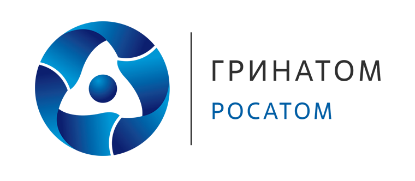 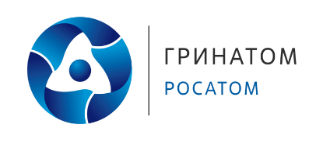 